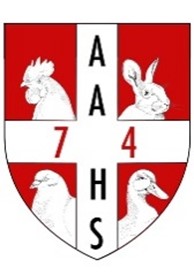 INVITATION AU REPAS ANNUELPOUR TOUS LES ADHERENTS A JOUR DE COTISATION 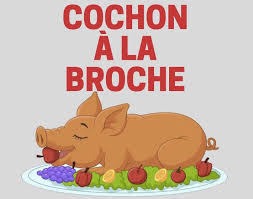 Dimanche 23 juillet 2023 à midiChez Yvan DESBIOLLES124 chemin des 3 Poses 74800 CORNIERPour accompagner le cochon à la broche offert par Yvan et ravir les papilles, chacun est prié d’apporter un plat salé ou un dessert ainsi qu’une boisson .Exemples : - salade composée (+sauce), crudités, quiche, cake, charcuterie, fromage…- tarte, gâteau, fruits…- bières, sodas, jus de fruits, eau gazeuse…Merci d’indiquer le nombre de participants et ce que vous souhaitez apporter, auprès de Stéphanie FILLON secretariat.aahs@gmail.com , 06.17.43.63.44 ou par courrier 43 impasse des lucioles 74190 Passy Et comme rien ne peut se faire sans volontaires, vous êtes vivement conviés au montage du chapiteau la veille et pour badigeonner le cochon au tourne-broche dès l’aube. Possibilité de manger et dormir sur place le samedi soir dans un climat convivial (prévoir casse-croute et tente).Prévenir Franck CASTELLA 06.10.30.57.49 cpagencement@orange.fr INSCRIPTIONS avant le 09/07/23 svpLa bonne ambiance et la sécurité impliquent une consommation d’alcool modérée. Merci de votre compréhension.